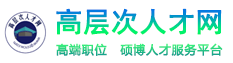 山东农业工程学院公开招聘工作人员报名登记表注：1、不得改动表格样式。 2、学习经历从高中填起。3、家庭成员及其主要社会关系栏中：本人父母、配偶、配偶父母必须如实填写完整，可增加行。姓名性别民族民族民族出生日期出生日期出生日期出生日期1寸彩色照片1寸彩色照片参加工作时间政治面貌籍贯籍贯籍贯健康状况健康状况健康状况健康状况1寸彩色照片1寸彩色照片报考岗位名称身份证号码身份证号码身份证号码身份证号码身份证号码身份证号码学历学位毕业院校及专业毕业院校及专业毕业院校及专业毕业院校及专业毕业院校及专业毕业院校及专业联系电话婚姻状况研究方向研究方向研究方向研究方向学习经历毕业院校毕业院校起止时间起止时间专业专业专业专业专业专业专业专业学历学历学历学位学习经历学习经历学习经历学习经历学习经历工作简历起止时间起止时间工作单位工作单位工作单位工作单位工作单位工作单位工作单位工作内容及职务、职称工作内容及职务、职称工作内容及职务、职称工作内容及职务、职称工作内容及职务、职称工作内容及职务、职称工作内容及职务、职称工作简历工作简历工作简历家庭成员及其主要社会关系关系关系姓名姓名姓名出生日期出生日期出生日期出生日期出生日期政治面貌政治面貌政治面貌工作单位及职务工作单位及职务工作单位及职务家庭成员及其主要社会关系家庭成员及其主要社会关系家庭成员及其主要社会关系家庭成员及其主要社会关系本人保证以上所填信息真实有效。                                                           本人签名：本人保证以上所填信息真实有效。                                                           本人签名：本人保证以上所填信息真实有效。                                                           本人签名：本人保证以上所填信息真实有效。                                                           本人签名：本人保证以上所填信息真实有效。                                                           本人签名：本人保证以上所填信息真实有效。                                                           本人签名：本人保证以上所填信息真实有效。                                                           本人签名：本人保证以上所填信息真实有效。                                                           本人签名：本人保证以上所填信息真实有效。                                                           本人签名：本人保证以上所填信息真实有效。                                                           本人签名：本人保证以上所填信息真实有效。                                                           本人签名：本人保证以上所填信息真实有效。                                                           本人签名：本人保证以上所填信息真实有效。                                                           本人签名：本人保证以上所填信息真实有效。                                                           本人签名：本人保证以上所填信息真实有效。                                                           本人签名：本人保证以上所填信息真实有效。                                                           本人签名：本人保证以上所填信息真实有效。                                                           本人签名：